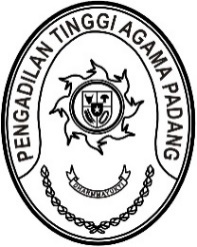 Nomor     	: W3-A/       /HM.01.2/6/2023	13 Juni 2023Lampiran	: -	 Perihal	:	UndanganYth. Dharmayukti Karini PTA PadangSehubungan dengan akan dilaksanakannya acara Pelantikan Dra. Hj. Rosliani, S.H., M.A. sebagai Wakil Ketua Pengadilan Tinggi Agama Padang, maka kami mengundang Saudara untuk hadir pada acara tersebut yang Insya Allah akan dilaksanakan pada:Hari/Tanggal	: Senin/ 19 Juni 2023Jam	: 09.00 WIB s.d. selesai Tempat	: Pengadilan Tinggi Agama Padang.	 Jl. By Pass KM. 24, Anak Air, PadangPakaian	: Seragam Dharma Yukti Karini Lurik NusantaraDemikian disampaikan, atas kehadirannya ucapkan terima kasih.Wassalam,Ketua,Dr. Drs. H. PELMIZAR, M.H.I.NIP. 195611121981031009